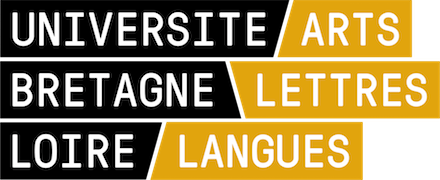 Année universitaire 2019 - 2020NOM :                                                        Nom marital :PRÉNOM :Né.e le :                                                      Nationalité :Adresse :Code postal :                                               Ville :Pays :Email :Bénéficiez-vous d’une reconnaissance handicap ?Avez-vous déjà été inscrit en thèse : OUI  □  lieu :                                             NON □N° Étudiant  :Obtention du DEA ou du MASTER en : (discipline)                                           Ou d'un titre équivalent (précisez) : 							   Année :Lieu d'obtention :Moyenne obtenue pour ce diplôme :Note de mémoire :DOCTORAT DE :Spécialité (se référer aux spécialités du site de l'École doctorale)https://ed-all.u-bretagneloire.fr/Thèse en co-tutelle 		OUI □  Pays et université           			        NON □Unité de Recherche :se référer : https://ed-all.u-bretagneloire.fr/fr/3_presentationSous la direction de : NOM Prénom de l’encadrantSituation universitaireDernier diplôme post baccalauréat obtenu :                                                            Année :Activité professionnelle pendant la durée de la thèse (si oui, précisez) :Avez-vous demandé ou obtenu un financement ?  Précisez la nature :Si votre sujet de recherche nécessite des déplacements (enquêtes, consultation d’archives, échanges et partenariat,) quel moyen de financement envisagez-vous ?Récapitulatif des documents à fournir :Copie du diplômeCopies des relevés de notes signéesCurriculum VitaeRésumé de 2 pages (maximum) du mémoire de Master ou du diplôme d'accès en thèse, attestant 	votre aptitude à la rechercheUn projet de thèse en 6/8 pagesAvis signé du.de la Directeur.trice de thèse et du.de la Co-directeur.trice (si co direction)Insérez ici la copie du diplôme :Insérez ici la copie du relevé de notes M2 signé :Insérez ici votre curriculum vitae :Insérez ici un résumé de 2 pages (maximum) de votre mémoire de MASTER ou diplôme d’accès en thèse, attestant votre aptitude à la recherche :Insérez ici la traduction en français et la certification conforme de tous les documents du dossier (pour les demandes d’équivalence) :Titre du sujet de thèse envisagé :Insérez ici le projet de thèse développé :Le projet de thèse, développé sur 6/8 pages, doit comprendre :- la présentation du sujet et de sa problématique dans son contexte scientifique,- l’exposé de l’intérêt et l’originalité  du sujet par rapport aux recherches nationales et internationales,- la méthodologie envisagée (le détail du corpus, le détail du corpus de données, participants, mode de recueil des données, etc.)- une bibliographie- la liste des partenariats institutionnels et l’inscription dans un (des) programme(s) labellisé (s),- le calendrier prévisionnel de réalisation,- les modalités de financement de la thèse (ou au cours de la thèse),- le projet professionnel après la thèse.AVIS OBLIGATOIRE DU.DE LA DIRECTEUR.TRICE DE THESE / CO DIRECTEUR.TRICEAvis motivés et détaillés pour l'encadrement de cette thèse et thèmes de recherche en rapport avec le sujet (publications ciblées, projets, etc.)Directeur.trice de thèse : Proposition des membres du comité de suivi :Date :									SignatureCo Directeur.trice de thèse :Date : 									Signature :AVIS OBLIGATOIRE DU.DE LA DIRECTEUR.TRICE DE L'UNITÉ DE RECHERCHEDate :									SignatureCette partie est réservée au conseil de l’EDAVIS DU. DE LA DIRECTEUR.TRICE DE L'ÉCOLE DOCTORALEFAVORABLE   □			RÉSERVÉ	□			DÉFAVORABLE  □Observations éventuelles :Date :									Signature :2ème avis :FAVORABLE   □					DÉFAVORABLE  □Date : 									Signature :Pour tout contact, se référer au site de l'école doctorale :https://ed-all.u-bretagneloire.fr/Année d’inscriptionEtablissementPost baccalauréat fréquenté (université, IUT, etc)CycleDisciplineRésultats mentionsDirecteur.trice de thèseCo Directeur.trice de thèseNOMPRÉNOMNé(e) leCNUHDROui □              Non □Oui □              Non □Demande à la CR pour HDROui □              Non □Oui □              Non □Demande à la CR pour autorisationOui □              Non □Oui □              Non □ÉMÉRITAT jusqu’auNombre de thèse(s) encadrée(s)Université de rattachement(si différent de l’université Rennes 2)